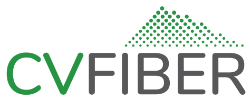 Special Planning & Development Committee Meeting Tuesday, June 28, 20215:30-6:50 PMCentral Vermont Regional Planning Commission Conference Room29 Main St. 4 Floor | Montpelier | VT 05602 Online Meetinghttps://global.gotomeeting.com/join/929352389You can also dial in using your phone.(For supported devices, tap a one-touch number below to join instantly.)United States: +1 (224) 501-3412Access Code: 538-111-333AGENDATimes are advisory only. Agenda items may be discussed earlier or later than indicated.5:30Meeting Called to OrderDavid5:31Additions to AgendaCommittee5:32Public Comment5:33Approve June 15, 2021 MinutesApproval5:35Operator RFP- Recommendation to  Board Team Recommendation/ Action6:15High Level Design Contractor Recommendation to BoardTeam Recommendation/ Action6:40Round TableDiscussion6:50AdjournAction